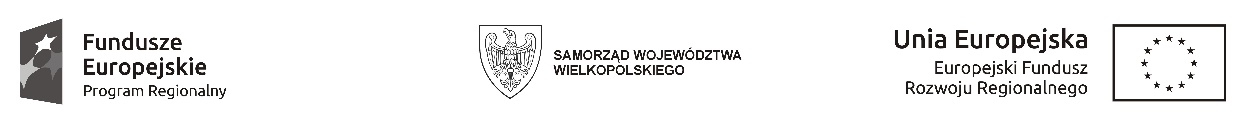 Załącznik Nr 2 do zapytania ofertowego...............................................................      (pieczęć Wykonawcy)                                            OŚWIADCZENIE WYKONAWCYDOTYCZĄCE SPEŁNIENIA WARUNKÓW UDZIAŁU W POSTĘPOWANIU________________________________________________________________________INFORMACJA DOTYCZĄCA WYKONAWCY:Przystępując do postępowania o udzielenie zamówienia publicznego (znak sprawy – BPW.271.1.09.2018) o wartości nieprzekraczającej równowartości  kwoty 30 000 euro pod nazwą: Pełnienie pełnobranżowego nadzoru inwestorskiego dla zadania pn.:  „Termomodernizacja budynków oświatowych w Lesznie -  Przedszkole Miejskie nr 7 - Etap II”Oświadczam/my, że spełniam/my warunki udziału w postępowaniu o udzielenie zamówienia publicznego, o których mowa w art. 22 ust. 1b ustawy z dnia 29 stycznia 2004 roku – Prawo zamówień publicznych (t.j. Dz. U. z 2017 r., poz. 1579 ze zm.) określone przez Zamawiającego w zapytaniu ofertowym, dotyczące:zdolności technicznej lub zawodowej.            Podpisano:........................................................                                                                                                  (podpis i pieczątka osób/y uprawnionych 
                                                                                                 do składania oświadczeń woli)……………………, dnia …………2018 rokuINFORMACJA W ZWIĄZKU Z POLEGANIEM NA ZASOBACH INNYCH PODMIOTÓW:Oświadczam, że w celu wykazania spełnienia warunków udziału w postepowaniu, określonych przez Zamawiającego w treści zapytania ofertowego (znak sprawy – BPW.271.1.09.2018), polegam na zasobach następującego/ych podmiotu/ów:………………………………………………………………………………………………………………………………………………………………………………………………………………………………………………………………………………………………………………………………………w następującym zakresie: ………………………………………………………….............................................................................................................................................................................................................................................................................................................................................................................(wskazać podmiot i określić odpowiedni zakres dla wskazanego podmiotu).            Podpisano:........................................................                                                                                                   (podpis i pieczątka osób/y uprawnionych 
                                                                                                   do składania oświadczeń woli)……………………, dnia …………2018 rokuOŚWIADCZENIA DOTYCZĄCE PODANYCH INFORMACJI:Oświadczam/my, że wszystkie informacje podane w powyższym oświadczeniu są aktualne i zgodne z prawdą oraz zostały przedstawione z pełną świadomością konsekwencji wprowadzenia Zamawiającego w błąd przy przedstawieniu informacji.            Podpisano:........................................................                                                                                                 (podpis i pieczątka osób/y uprawnionych 
                                                                                                 do składania oświadczeń woli)……………………, dnia …………2018 roku